[Evaluation Title] [Period covered]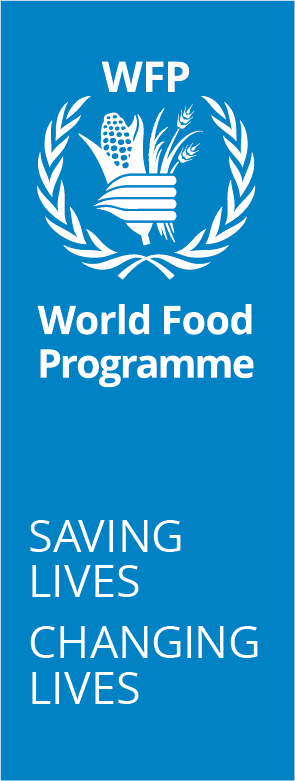 Decentralized evaluationInception reportWFP [Commissioning team/office]Maintaining stable formatting in Microsoft Word can be challenging, especially in long or complex documents. However, here are some best practices to help ensure formatting stability:Use MS Word Styles function: Styles are a collection of formatting settings that can be applied to text or paragraphs. They help maintain consistency and efficiency in formatting documents by allowing you to apply predefined sets of formatting attributes quickly and easily. Utilize Word's built-in styles for consistent formatting throughout the document. Apply styles such as Numbered Paragaph, Heading 1, Heading 2, Normal, etc., instead of manually formatting text. This helps maintain consistency and makes it easier to update formatting globally if needed.  Switch back to Normal or to Bullet list style, if you want to insert paragraphs that are not numbered or bullet lists. Remember you can also create new styles as needed.Avoid direct formatting: Minimize the use of direct formatting for individual instances (e.g., bolding, italicizing, changing font size manually from the ‘Paragraph’ options) as much as possible. Instead, rely on styles to apply formatting consistently. When users apply formatting changes directly to text instead of using styles, it can lead to inconsistency and instability. Direct formatting overrides the underlying style settings and can cause unexpected changes or conflicts when editing the document. Remember that WFP style guide recommends ‘not using italic or bold fonts in text to denote emphasis, which should be reflected in the phrasing.’Update styles: If you need to modify the formatting of a particular style, update the style definition rather than manually changing individual instances. This ensures that all text formatted with that style is updated automatically.Clean formatting before pasting from external sources: When copying text from external sources (e.g., websites, PDFs), paste it into Notepad or another plain text editor first to remove any hidden formatting. Then, paste it into Word and apply the appropriate styles. If you paste directly into Word, instead of using the standard paste (CTRL+V), use the ‘Paste special’ option. Right-click and select the Paste option: ‘Keep text only’ and re-apply the style as needed.Avoid floating boxes: Minimize the use of boxes. Instead of creating small floating boxes for sidebars or side content, opt for full-page sized boxes. Select the following option for the layout: ‘In line with text’. This layout ensures that the box remains integrated with the flow of the document. Instead of relying on text boxes, you can also use one-column tables to achieve a similar effect. One-column tables can serve as containers while maintaining a stable position.Use ‘Insert captions’ to number figures, tables and boxes. The "Insert Captions" function in MS Word allows you to easily add captions to figures, tables, equations, and other objects within your document while ensuring their numbering stays updated.Check compatibility: Be mindful of compatibility issues when sharing documents with others who may be using different versions of Word or other word processing software. Save the document in a compatible format (e.g., .docx) and consider using the "Compatibility Mode" if necessary.This template applies to all types of decentralized evaluations. Who is this template for? This template should be used by evaluation teams contracted to conduct a decentralized evaluation. It is also a useful reference for WFP evaluation managers responsible for assessing the quality of the draft inception report.What is the purpose of this template? This template provides a suggested structure and guidance on content for the inception report. In doing so it sets out WFP expectations for the inception report.How should this template be used? This template is used alongside the Quality Checklist for Inception Reports to help ensure that all quality standards are adequately met.How is this template structured? Within this template:Text presented in italics provides guidance for the template user Text in standard format is suggested content for the inception report Text in [highlighted square brackets] indicates that this part should be completed by the userReference to various elements of the guidance is underlinedOther key materials? Additional relevant guidance can be found in:The Process Guide for Decentralized Evaluations, which sets out the phases of a decentralized evaluation and how to implement each one Relevant technical notes, notably: TN on evaluation principles, norms and standardsTN on evaluation approaches, methods and toolsTN on stakeholder analysisTN on evaluation criteria and questionsTN on gender; gender quality checklist and quick guideTN on logical frameworks and logic modelsTN on planning and conducting evaluations during COVID-19TN on joint evaluationsList of figuresList of tablesTable 1: Table title	1Table 2: Ethical considerations, risks and safeguards	5Table 3: Team composition and workplan	7Table 4: Team composition and workplan	7IntroductionThe inception report ensures that the evaluation team (leader and members) has an in-depth understanding of the ToR of the evaluation. It translates the ToR into an operational plan according to which the evaluation will be carried out. The inception report is a working document that forms the agreement between the evaluation manager and the evaluation team on the operational plan for the evaluation.The maximum length for an inception report (excluding Annexes) is 15,000 words.Describe the purpose of the IR, its place within the evaluation process and the activities carried out in preparation of the IR (including persons met and documents reviewed).Use the ‘Numbered Paragraph’ style from the MS Word Styles if you want to keep the paragraphs numbered throughout.If you want to insert bullet lists, consider using the MS Word Style ‘Bullet level 1’ or going back to the ‘Normal’ style. Do not create bullet lists or a new numbered list when you are typing with the ‘Numbered paragraph’ style.Bullet list Bullet list Bullet listLorem ipsum dolor sit amet, consectetur adipiscing elit, sed do eiusmod tempor incididunt ut labore et dolore magna aliqua. Ut enim ad minim veniam, quis nostrud exercitation ullamco laboris nisi ut aliquip ex ea commodo consequat. Duis aute irure dolor in reprehenderit in voluptate velit esse cillum dolore eu fugiat nulla pariatur. Excepteur sint occaecat cupidatat non proident, sunt in culpa qui officia deserunt mollit anim id est laborum. Table 1: Table titleEvaluation featuresProvide a brief introduction including key characteristics of the decentralized evaluation (title, type, timing, subject, geographic area, commissioner) and evaluation subject (in terms of what is provided to whom, why and how). Present rationale, objectives and expected usersLorem ipsum dolor sit amet, consectetur adipiscing elit, sed do eiusmod tempor incididunt ut labore et dolore magna aliqua. Ut enim ad minim veniam, quis nostrud exercitation ullamco laboris nisi ut aliquip ex ea commodo consequat. Duis aute irure dolor in reprehenderit in voluptate velit esse cillum dolore eu fugiat nulla pariatur. Excepteur sint occaecat cupidatat non proident, sunt in culpa qui officia deserunt mollit anim id est laborum. ContextBuilding on the section of the ToR, provide sufficient information to understand the implications of the context for the subject being evaluated. Ensure information is focused and concise, and contains relevant indicators/trend data.Lorem ipsum dolor sit amet, consectetur adipiscing elit, sed do eiusmod tempor incididunt ut labore et dolore magna aliqua. Ut enim ad minim veniam, quis nostrud exercitation ullamco laboris nisi ut aliquip ex ea commodo consequat. Duis aute irure dolor in reprehenderit in voluptate velit esse cillum dolore eu fugiat nulla pariatur. Excepteur sint occaecat cupidatat non proident, sunt in culpa qui officia deserunt mollit anim id est laborum. Subject of the evaluation[Subject evaluated]Building on the ToR, provide additional information and analyses of the key features of the evaluation subject, which should include strategic objectives, outcomes, outputs, activities, budget, modalities of engagement, etc. Undertake a comparative analysis of planned versus actual numbers with data disaggregated by year (in case of a multi-year programme) and by activity (if multiple activities). Include a short analysis of what is provided to whom and why. Identify a results framework/logic model/theory of change. Explain the gender, equity and wider inclusion dimensions of the subject evaluated.Lorem ipsum dolor sit amet, consectetur adipiscing elit, sed do eiusmod tempor incididunt ut labore et dolore magna aliqua. Ut enim ad minim veniam, quis nostrud exercitation ullamco laboris nisi ut aliquip ex ea commodo consequat. Duis aute irure dolor in reprehenderit in voluptate velit esse cillum dolore eu fugiat nulla pariatur. Excepteur sint occaecat cupidatat non proident, sunt in culpa qui officia deserunt mollit anim id est laborum. Scope of the evaluationBuilding on relevant information in the ToR, provide additional information and analysis of the scope/parameters of the evaluation, highlighting any changes or refinements as compared to the scope stated in the ToR. Present the key issues to focus on as identified in the inception phase, which should be clearly reflected in the evaluation matrix as operational components or lines of inquiry under the relevant evaluation subquestions. As relevant, explain how any evaluability challenge will affect the scope of the evaluation in relation to specific evaluation criteria, questions or subquestions.Lorem ipsum dolor sit amet, consectetur adipiscing elit, sed do eiusmod tempor incididunt ut labore et dolore magna aliqua. Ut enim ad minim veniam, quis nostrud exercitation ullamco laboris nisi ut aliquip ex ea commodo consequat. Duis aute irure dolor in reprehenderit in voluptate velit esse cillum dolore eu fugiat nulla pariatur. Excepteur sint occaecat cupidatat non proident, sunt in culpa qui officia deserunt mollit anim id est laborum. Stakeholders analysisBuilding on the information from the ToR, add depth by providing necessary and relevant information to establish an overview of the key stakeholders and their inter-relationships. Use appropriate analytical tools for this purpose. The details should be provided in annex.Lorem ipsum dolor sit amet, consectetur adipiscing elit, sed do eiusmod tempor incididunt ut labore et dolore magna aliqua. Ut enim ad minim veniam, quis nostrud exercitation ullamco laboris nisi ut aliquip ex ea commodo consequat. Duis aute irure dolor in reprehenderit in voluptate velit esse cillum dolore eu fugiat nulla pariatur. Excepteur sint occaecat cupidatat non proident, sunt in culpa qui officia deserunt mollit anim id est laborum. Evaluation approach, methodology and ethical considerationsEvaluability assessmentProvide an overview of the evaluability assessment, highlighting challenges and opportunities and describing how the assessment has informed the delimitation of the evaluation scope and the choice of methods for data collection and analysis.Lorem ipsum dolor sit amet, consectetur adipiscing elit, sed do eiusmod tempor incididunt ut labore et dolore magna aliqua. Ut enim ad minim veniam, quis nostrud exercitation ullamco laboris nisi ut aliquip ex ea commodo consequat. Duis aute irure dolor in reprehenderit in voluptate velit esse cillum dolore eu fugiat nulla pariatur. Excepteur sint occaecat cupidatat non proident, sunt in culpa qui officia deserunt mollit anim id est laborum. Methodological approachDescribe the overall conceptual and methodological approach and how it will include the perspective of key stakeholders and minimize threats to validity and ensure reliability and credibility of the evaluation. Describe the evaluation criteria and questions. Detail the evaluation matrix. Describe any major limitations deriving from the evaluability assessment, in relation to specific criteria and questions, and solutions to minimize them. Specify the use of a mixed methods approach and the specific tools that will be applied. Specify how independence and impartiality will be safeguarded in the evaluation’s design.Lorem ipsum dolor sit amet, consectetur adipiscing elit, sed do eiusmod tempor incididunt ut labore et dolore magna aliqua. Ut enim ad minim veniam, quis nostrud exercitation ullamco laboris nisi ut aliquip ex ea commodo consequat. Duis aute irure dolor in reprehenderit in voluptate velit esse cillum dolore eu fugiat nulla pariatur. Excepteur sint occaecat cupidatat non proident, sunt in culpa qui officia deserunt mollit anim id est laborum. Data collection methodsIn keeping with the approach described above, elaborate in detail on qualitative and quantitative data collection methods and tools for primary and secondary sources, including sampling for selection of field visits and key informants. Explain their specific application within the evaluation matrix, particularly in relation to the data sources available. Provide a full explanation of why the methods applied have been selected and how the chosen methods are selected.Lorem ipsum dolor sit amet, consectetur adipiscing elit, sed do eiusmod tempor incididunt ut labore et dolore magna aliqua. Ut enim ad minim veniam, quis nostrud exercitation ullamco laboris nisi ut aliquip ex ea commodo consequat. Duis aute irure dolor in reprehenderit in voluptate velit esse cillum dolore eu fugiat nulla pariatur. Excepteur sint occaecat cupidatat non proident, sunt in culpa qui officia deserunt mollit anim id est laborum. Data analysisDescribe methods for quantitative and qualitative data analysis, cleaning and triangulation to ensure validity and reliability. Include an analytical framework for data analysis and describe the analytical process.Lorem ipsum dolor sit amet, consectetur adipiscing elit, sed do eiusmod tempor incididunt ut labore et dolore magna aliqua. Ut enim ad minim veniam, quis nostrud exercitation ullamco laboris nisi ut aliquip ex ea commodo consequat. Duis aute irure dolor in reprehenderit in voluptate velit esse cillum dolore eu fugiat nulla pariatur. Excepteur sint occaecat cupidatat non proident, sunt in culpa qui officia deserunt mollit anim id est laborum. Ethical considerationsDescribe mechanisms to ensure confidentiality, data protection and management of ethical issues that may arise in the course of the evaluation. These issues will be monitored and managed during the implementation of the evaluation. If any additional ethical issues arise during the implementation of the evaluation, they will be recorded and managed in consultation with the evaluation manager.Use this wording in the IR: Evaluations must conform to the 2020 United Nations Evaluation Group (UNEG) Ethical Guidelines. Accordingly [insert contractors’ name] is responsible for safeguarding and ensuring ethics at all stages of the evaluation cycle. This includes, but is not limited to, ensuring informed consent, protecting privacy, confidentiality and anonymity of participants, ensuring cultural sensitivity, respecting the autonomy of participants, ensuring fair recruitment of participants (including women and socially excluded groups) and ensuring that the evaluation results in no harm to participants or their communities. During the inception phase the following ethical issues, related risks, safeguards and measures have been considered:Table 2: Ethical considerations, risks and safeguards Fill/adjust the table as neededRisk and assumptionsIdentify the risks to the evaluation and how the team will manage and mitigate them and/or their implications for the evaluation process and reporting.Lorem ipsum dolor sit amet, consectetur adipiscing elit, sed do eiusmod tempor incididunt ut labore et dolore magna aliqua. Ut enim ad minim veniam, quis nostrud exercitation ullamco laboris nisi ut aliquip ex ea commodo consequat. Duis aute irure dolor in reprehenderit in voluptate velit esse cillum dolore eu fugiat nulla pariatur. Excepteur sint occaecat cupidatat non proident, sunt in culpa qui officia deserunt mollit anim id est laborumQuality assuranceDescribe the quality assurance mechanisms that will be applied during the evaluation process and product to ensure the credibility, independence and utility of the evaluation.Use this wording in the IR: WFP has developed a Decentralized Evaluation Quality Assurance System (DEQAS) based on the UNEG norms and standards and good practice of the international evaluation community (the Active Learning Network for Accountability and Performance (ALNAP) and the Development Assistance Commission (DAC)). It sets out process maps with in-built steps for quality assurance and templates for evaluation products. It also includes checklists for feedback on quality for each of the evaluation products. DEQAS will be systematically applied during this evaluation and relevant documents have been provided to the evaluation team.Organization of the evaluationRoles and responsibilities.Briefly describe the expertise of each team member in line with ToR requirements, and how their skills are complementary. Specify respective roles and responsibilities for each team member.Lorem ipsum dolor sit amet, consectetur adipiscing elit, sed do eiusmod tempor incididunt ut labore et dolore magna aliqua. Ut enim ad minim veniam, quis nostrud exercitation ullamco laboris nisi ut aliquip ex ea commodo consequat. Duis aute irure dolor in reprehenderit in voluptate velit esse cillum dolore eu fugiat nulla pariatur. Excepteur sint occaecat cupidatat non proident, sunt in culpa qui officia deserunt mollit anim id est laborumTable 3: Team composition and workplanFill/djust the table as neededSummary timelinePresent the specific timeline, revised if appropriate from the ToR based on discussions and agreements, and the associated deliverables linked to it. The timeline should be realistic given the scope and methodology (see Evaluation Timeline Template). Include in annex a detailed schedule, including activities to be covered by each team member. The list of proposed stakeholders to be met and sites to be visited is informed by stakeholder analysis and site mapping and should be balanced to demonstrate impartiality.Lorem ipsum dolor sit amet, consectetur adipiscing elit, sed do eiusmod tempor incididunt ut labore et dolore magna aliqua. Ut enim ad minim veniam, quis nostrud exercitation ullamco laboris nisi ut aliquip ex ea commodo consequat. Duis aute irure dolor in reprehenderit in voluptate velit esse cillum dolore eu fugiat nulla pariatur. Excepteur sint occaecat cupidatat non proident, sunt in culpa qui officia deserunt mollit anim id est laborumTable 4: Team composition and workplanIssues to be agreed and information requiredTo be included only if there are pending outstanding issues, indicating for example what support (logistical/operational) and information will still be required from WFP staff and other stakeholders, based on what is available at the time of preparing the IR. Lorem ipsum dolor sit amet, consectetur adipiscing elit, sed do eiusmod tempor incididunt ut labore et dolore magna aliqua. Ut enim ad minim veniam, quis nostrud exercitation ullamco laboris nisi ut aliquip ex ea commodo consequat. Duis aute irure dolor in reprehenderit in voluptate velit esse cillum dolore eu fugiat nulla pariatur. Excepteur sint occaecat cupidatat non proident, sunt in culpa qui officia deserunt mollit anim id est laborumAnnex I. Summary terms of referenceAnnex II. Detailed timelineLorem ipsum dolor sit amet, consectetur adipiscing elit, sed do eiusmod tempor incididunt ut labore et dolore magna aliqua. Ut enim ad minim veniam, quis nostrud exercitation ullamco laboris nisi ut aliquip ex ea commodo consequat. Duis aute irure dolor in reprehenderit in voluptate velit esse cillum dolore eu fugiat nulla pariatur. Excepteur sint occaecat cupidatat non proident, sunt in culpa qui officia deserunt mollit anim id est laborumAnnex III. Methodology guidanceLorem ipsum dolor sit amet, consectetur adipiscing elit, sed do eiusmod tempor incididunt ut labore et dolore magna aliqua. Ut enim ad minim veniam, quis nostrud exercitation ullamco laboris nisi ut aliquip ex ea commodo consequat. Duis aute irure dolor in reprehenderit in voluptate velit esse cillum dolore eu fugiat nulla pariatur. Excepteur sint occaecat cupidatat non proident, sunt in culpa qui officia deserunt mollit anim id est laborumAnnex IV. Evaluation matrix Annex V. Data collection toolsLorem ipsum dolor sit amet, consectetur adipiscing elit, sed do eiusmod tempor incididunt ut labore et dolore magna aliqua. Ut enim ad minim veniam, quis nostrud exercitation ullamco laboris nisi ut aliquip ex ea commodo consequat. Duis aute irure dolor in reprehenderit in voluptate velit esse cillum dolore eu fugiat nulla pariatur. Excepteur sint occaecat cupidatat non proident, sunt in culpa qui officia deserunt mollit anim id est laborumAnnex VI. Field mission scheduleLorem ipsum dolor sit amet, consectetur adipiscing elit, sed do eiusmod tempor incididunt ut labore et dolore magna aliqua. Ut enim ad minim veniam, quis nostrud exercitation ullamco laboris nisi ut aliquip ex ea commodo consequat. Duis aute irure dolor in reprehenderit in voluptate velit esse cillum dolore eu fugiat nulla pariatur. Excepteur sint occaecat cupidatat non proident, sunt in culpa qui officia deserunt mollit anim id est laborumAnnex VII. Reconstructed Theory of ChangeAnnex VIII. Results framework/Line of sightAnnex IX: Detailed stakeholder analysisAnnex X. Updated Internal Reference Group membershipInclude a stakeholder analysis that maps and identifies which stakeholders will be engaged in the evaluation process, why, when, and how. Annex XI. Communication and knowledge management planAnnex XII. List of people interviewedAnnex XIII. BibliographyAmend as appropriateAnnex XIII. Acronyms and abbreviationsTable headerTable headerText text text textText text text textText text text textText text text textPhasesEthical issuesRisksSafeguardsInceptionData collectionData analysisReportingDisseminationTeam membersPrimary roleSpecific tasks within the evaluationDeliverablesDatesStepsBy whomKey datesInception Inception Inception BriefingDraft inception report….Data collection Data collection Data collection FieldworkFieldwork debriefReportingReportingReportingDissemination and follow upDissemination and follow upDissemination and follow upEvaluation Question Evaluation Question Evaluation Question Evaluation Question Criteria1.1 1.1 1.1 1.1 SubquestionsIndicatorsData collection methodsSources of data/informationData analysis methods/ triangulationDocument typeComment/titles & dates of documents receivedReceived - Y/N (N/A)Link to evaluation matrixProject-related documents [if applicable]Appraisal mission reportCountry strategic plan document (including line of sight)Annual country reportsCSP budget revisionsNote for the record (NFR) from programme review committee meeting (for CSP and budget revisions if any)Approved country portfolio budget and budget revisions, if anyCOMPsOtherCountry office strategic documents (if applicable)Sectoral country strategies (if any)OtherAssessment reports [if applicable]Comprehensive food security and vulnerability assessment report(s)Crop and food security assessments (FAO/WFP)Emergency food security assessmentsFood security monitoring system bulletinsMarket assessments and bulletinsJoint assessment missions (UNHCR/WFP)Inter-agency assessmentsRapid- needs assessmentsCash and voucher feasibility studiesLogistics capacity assessmentIntegrated phase classification (IPC) reportsOtherMonitoring & reporting (if applicable)Country office M&E planCountry/internal situation report (all if monthly, samples if weekly)Field visits, oversight mission reports by RB and other unitsCountry briefsFood distribution and post-distribution monitoring reportsMonthly monitoring reportsBeneficiary verification reportsDonor-specific reportsDashboardsAsset monitoring from space - AIMS reportAny other monitoring reportsOutput and outcome monitoring reports/data (if applicable)Actual and planned beneficiaries by sex, activity, district/ location and by yearActual and planned beneficiaries by age groupActual and planned tonnage distributed by activity by yearCommodity type by activityActual and planned cash/voucher requirements (USD) by activity by yearOutcome monitoring reports/dataOther output monitoring related documents/dataCountry office human resourcesWorkforce planning exercise (if applicable)Organizational realignment documents (if applicable)CO staffing (list of employees by contract type working in CO during the evaluation scope)Organigram for main office and sub-officesOperational documents (if applicable)Activity guidelinesPipeline overview for the period covered by the evaluationPartners (if applicable)Annual reports from cooperating partnersList of partners (government, NGOs, UN agencies) by location/ activity/ role/ tonnage handledField-level agreements (FLAs), memoranda of understanding (MoUs)Partnership assessment/evaluation/review reports (if applicable)Other partnership-related documents (if any)Cluster/coordination meetings (if applicable)Logistics/food security/nutrition cluster documents NFRs of coordination meetingsOtherEvaluations/reviews/audits /operational researchEvaluations/ reviews of past or on-going activities/interventionsAudit reports of past or on-going activities/interventionsOther performance assessment/review-related documentsResource mobilization (if applicable)Resource situationContribution statistics by monthResource mobilization strategyNFRs donor meetingsDonor proposals (if applicable)Maps (if applicable)Updated operational mapHungerMapLIVEFood/cash/voucher distribution location mapFood security mapCO presence mapsResourcing and donor relationsResource situations by donorsCPB plan vs actuals reportEarmarking funding overviewFunding overview Implementation budget plan Contribution statistics by month and yearOther documents collected by the team (including external ones) (if applicable)SpecifySpecifySpecifySpecifyAbbreviationDefinition AAAAcronyms Acronyms Acronyms AAAAcronyms Acronyms Acronyms AAAAcronyms Acronyms Acronyms AAAAcronyms Acronyms Acronyms AAAAcronyms Acronyms Acronyms AAAAcronyms Acronyms Acronyms AAAAcronyms Acronyms Acronyms AAAAcronyms Acronyms Acronyms AAAAcronyms Acronyms Acronyms AAAAcronyms Acronyms Acronyms AAAAcronyms Acronyms Acronyms AAAAcronyms Acronyms Acronyms AAAAcronyms Acronyms Acronyms AAAAcronyms Acronyms Acronyms 